АДМИНИСТРАЦИЯ КРАСНОСЕЛЬКУПСКОГО РАЙОНАПОСТАНОВЛЕНИЕ«31» июля 2023 г.	№ 269-Пс. КрасноселькупОб утверждении программы проверки готовности к отопительному периоду (осенне-зимнему периоду) 2023-2024 годов теплоснабжающих, теплосетевых организаций и потребителей тепловой энергии на территории села ТолькаВ соответствии с приказом Минэнерго России от 12.03.2013 №103 «Об утверждении правил оценки готовности к отопительному периоду», руководствуясь Федеральным законом от 06.10.2003 №131-ФЗ «Об общих принципах организации местного самоуправления в Российской Федерации», Уставом муниципального округа Красноселькупский район Ямало-Ненецкого автономного округа, Администрация Красноселькупского района постановляет:Утвердить Программу проверки готовности к отопительному периоду (осенне-зимнему периоду) 2023-2024 годов теплоснабжающих, теплосетевых организаций и потребителей тепловой энергии на территории села Толька согласно приложению к настоящему постановлению.Опубликовать настоящее постановление в газете «Северный край» и разместить на официальном сайте муниципального округа Красноселькупский район Ямало-Ненецкого автономного округа.Настоящее постановление вступает в силу с момента его опубликования и распространяет свое действие на правоотношения, возникшие с 01 мая 2023 года.Контроль за исполнением настоящего постановления возложить на первого заместителя Главы Администрации Красноселькупского района. Глава Красноселькупского района	 Ю.В. ФишерПриложениеУТВЕРЖДЕНАпостановлением Администрации Красноселькупского районаот «31» июля 2023 года № 269-ППРОГРАММА
проверки готовности к отопительному периоду (осенне-зимнему периоду) 2023/2024 годов теплоснабжающих, теплосетевых организаций и потребителей тепловой энергии на территории села ТолькаОбщие положенияОбеспечение надежности функционирования объектов жилищно-коммунального хозяйства, своевременная и всесторонняя подготовка к отопительному периоду и его организованное проведение, в целях достижения устойчивого тепло-, водо-, электро-, газо- и топливоснабжения потребителей, поддержания необходимых параметров энергоносителей и обеспечения нормативного температурного режима в зданиях с учетом их назначения и платежной дисциплины потребителей жилищно-коммунальных услуг, являются важнейшей задачей органов местного самоуправления, организаций жилищно-коммунального хозяйства.Подготовка объектов жилищно-коммунального хозяйства к отопительному периоду проводится в целях исключения влияния температурных и других погодных факторов на надежность их работы, предупреждения сверхнормативного износа и выхода из строя, а также для обеспечения требуемых условий жизнедеятельности населения и режимов функционирования систем коммунальной инфраструктуры и инженерно-технического обеспечения зданий в отопительный период.Подготовка объектов жилищно-коммунального хозяйства к отопительному периоду должна обеспечивать:- нормативную техническую эксплуатацию объектов жилищно-коммунального хозяйства, соблюдение установленного температурно-влажностного режима в помещениях, санитарно-гигиенических условий проживания населения;- максимальную надежность и экономичность работы объектов жилищно-коммунального хозяйства;- соблюдение нормативных сроков службы строительных конструкций и систем инженерно-технического обеспечения зданий жилищного фонда и социальной сферы, оборудования коммунальных сооружений;- рациональное расходование материально-технических средств и топливно-энергетических ресурсов.Своевременная и качественная подготовка объектов жилищно-коммунального хозяйства к отопительному периоду достигается:- выполнением должностными лицами требований федерального и регионального законодательства, муниципальных нормативных правовых актов, требований правил, руководств и инструкций по эксплуатации объектов жилищно-коммунального хозяйства;- разработкой и соблюдением проектной документации на строительство, планов капитального и текущего ремонтов, а также технического обслуживания объектов жилищно-коммунального хозяйства;- постоянным контролем за техническим состоянием, проведением всех видов планово-предупредительных осмотров, а также тщательным анализом причин возникновения аварий и неисправностей и определением необходимого объема ремонтно-восстановительных работ;- четкой организацией и выполнением ремонтно-восстановительных и наладочных работ в установленные сроки и с требуемым качеством, эффективной системой постановки задач и подведения итогов ремонтно-восстановительных работ;- укомплектованием организаций жилищно-коммунального хозяйства подготовленным эксплуатационным и эксплуатационно-ремонтным персоналом до уровня, обеспечивающего решение возлагаемых задач;- материально-техническим обеспечением ремонтно-восстановительных работ, выделением необходимого целевого финансирования на эксплуатационные нужды, капитальный и текущий ремонты, рациональным использованием материальных ресурсов;- выполнением в полном объеме организационно-технических мероприятий перед началом отопительного периода, комплекса проверок и испытаний оборудования на функционирование.II. Перечень организаций, подлежащих проверке готовности к работе в осенне-зимний период 2023-2024 годов на территории села ТолькаIII. Порядок проведения проверкиПроверка теплоснабжающих организаций, теплосетевых организаций и потребителей тепловой энергии к отопительному периоду осуществляется комиссией по проведению проверки готовности к отопительному периоду теплоснабжающих, теплосетевых организаций и потребителей тепловой энергии, расположенных на территории села Толька, утвержденной приказом администрации села Толька от 17 мая 2022 № 36 «Об утверждении Положения о комиссии по проведению проверки готовности к отопительному периоду теплоснабжающих, теплосетевых организаций и потребителей тепловой энергии, расположенных на территории села Толька» (далее – Комиссия).Работа Комиссии осуществляется в соответствии с графиком проведения проверки готовности организаций к работе в осенне-зимний период 2023-2024 года на территории села Толька (далее- График) (Таблица 1).Таблица 1График проведения проверки готовности организаций к работе в осенне-зимний период 2023-2024 года на территории села ТолькаIV. Документы, проверяемые в ходе проверки готовности к отопительному периоду теплоснабжающих и теплосетевых организацийДокументы, подтверждающие:*В случае отсутствия одного или нескольких мероприятий, указанных в п. 15.2-15.4, в инвестиционной программе теплоснабжающей или теплосетевой организации оценка готовности к отопительному периоду по выполнению такого мероприятия не производится.V. Документы, проверяемые в ходе проверки готовности к отопительному периоду потребителей тепловой энергии (за исключением жилищного фонда)Документы, подтверждающие:VI. Документы, проверяемые в ходе проверки готовности к отопительному периоду потребителей тепловой энергии жилищного фондаДокументы, подтверждающие:При проверке комиссией проверяется выполнение требований, установленных настоящей Программой проверки готовности к отопительному периоду (осенне-зимнему периоду) 2023/2024 годов теплоснабжающих, теплосетевых организаций и потребителей тепловой энергии на территории села Толька (далее - Программа).Проверка выполнения теплосетевыми и теплоснабжающими организациями требований, установленных Правилами оценки готовности к отопительному периоду, утвержденными приказом Министерства энергетики РФ от 12 марта 2013 года N 103 (далее - Правила), осуществляется комиссией на предмет соблюдения соответствующих обязательных требований, установленных техническими регламентами и иными нормативными правовыми актами в сфере теплоснабжения.В случае отсутствия обязательных требований технических регламентов или иных нормативных правовых актов в сфере теплоснабжения в отношении требований, установленных Правилами, комиссия осуществляет проверку соблюдения локальных актов организаций, подлежащих проверке, регулирующих порядок подготовки к отопительному периоду.Оценка готовности к отопительному периоду потребителей тепловой энергии и источников теплоснабжения, центральных тепловых пунктов, тепловых сетей определяется не позднее 27 августа, прочих и в целом теплоснабжающих организаций определяется не позднее 31 августа.При проведении проверки комиссия рассматривает документы, подтверждающие выполнение требований по готовности, а при необходимости - проводит осмотр объектов проверки.В день проверки, определенный Графиком, представитель организации является на заседание комиссии, подлежащими проверке, а также актом готовности к работе в осенне-зимний период по форме приложения N 1 к Правилам.В акте содержатся следующие выводы комиссии по итогам проверки:- объект проверки готов к отопительному периоду;- объект проверки будет готов к отопительному периоду при условии устранения в установленный срок замечаний к требованиям по готовности, выданных комиссией;- объект проверки не готов к отопительному периоду.При наличии у комиссии замечаний к выполнению требований по готовности или при невыполнении требований по готовности к акту прилагается перечень замечаний (далее - Перечень) с указанием сроков их устранения.Паспорт готовности к отопительному периоду (далее - паспорт) составляется по рекомендуемому образцу согласно приложению N 2 к Правилам по каждому объекту проверки в течение 10 дней с даты подписания акта в случае, когда объект проверки готов к отопительному периоду, а также в случае, когда Перечень замечаний к требованиям по готовности, выданные комиссией, устранены в установленный Перечнем срок.В случае устранения указанных в Перечне замечаний к выполнению (невыполнению) требований по готовности, в срок до 05 сентября текущего года, комиссией проводится повторная проверка по результатам которой составляется новый акт.Организация, не получившая по объектам проверки паспорт готовности до 09 сентября текущего года обязана продолжить подготовку к отопительному периоду и устранение указанных в Перечне к акту замечаний к выполнению (невыполнению) требований по готовности. После уведомления комиссии об устранении замечаний к выполнению (невыполнению) требований по готовности осуществляется повторная проверка. При положительном заключении комиссии оформляется повторный акт с выводом о готовности к отопительному периоду, но без выдачи паспорта в текущий отопительный период.VII. Отчётность о ходе подготовки к отопительному периодуПриложение №1к Программе проверки готовности к отопительному периоду (осенне-зимнему периоду) 2023/2024 годов теплоснабжающих, теплосетевых организаций и потребителей тепловой энергии на территории села ТолькаПеречень обязательных мероприятий по подготовке к осенне-зимнемупериоду потребителей коммунальных ресурсовПриложение №2к Программе проверки готовности к отопительному периоду (осенне-зимнему периоду) 2023/2024 годов теплоснабжающих, теплосетевых организаций и потребителей тепловой энергии на территории села ТолькаОтчетпо подготовке объектов энергетики и коммунальной инфраструктуры к работе в осенне-зимний период 20__/20__ года_____________________на «___»___________________г.Ф.И.О., номер телефона исполнителяПримечание: Показатели должны соответствовать форме 1- ЖКХ (зима) срочнаяПриложение №3к Программе проверки готовности к отопительному периоду (осенне-зимнему периоду) 2023/2024 годов теплоснабжающих, теплосетевых организаций и потребителей тепловой энергии на территории села ТолькаМониторингподготовки объектов энергетики и коммунальной инфраструктуры к работе в осенне-зимний период 20__/20__ года_____________________на «_____»______20__г.Ф.И.О., номер телефона исполнителяПриложение №4к Программе проверки готовности к отопительному периоду (осенне-зимнему периоду) 2023/2024 годов теплоснабжающих, теплосетевых организаций и потребителей тепловой энергии на территории села ТолькаПримечание: значения по строкам 12, 12.1 должны соответствовать форме № 1-ЖКХ (зима) срочная федерального статистического наблюденияФ.И.О., номер телефона исполнителяПриложение №5к Программе проверки готовности к отопительному периоду (осенне-зимнему периоду) 2023/2024 годов теплоснабжающих, теплосетевых организаций и потребителей тепловой энергии на территории села ТолькаФ.И.О., номер телефона исполнителяПриложение №6к Программе проверки готовности к отопительному периоду (осенне-зимнему периоду) 2023/2024 годов теплоснабжающих, теплосетевых организаций и потребителей тепловой энергии на территории села ТолькаРЕКОМЕНДУЕМЫЙ ОБРАЗЕЦУтверждаю: Руководитель учреждения_________________________________________/___________/                                              (Ф.И.О.)«____»____________20__г.М.П.Отчет об исполнении план-графикапо подготовке объектов потребителя коммунальных ресурсов к осенне-зимнему периоду 20__/20__ гг.___________________________________(наименование учреждения)на ___________________(отчетная дата)Исполнитель: фамилия, имя, отчество			__________________(подпись)телефон ________________						№ п/пНаименование организаций и учрежденийПредъявляемые требования, согласно Приказ Минэнерго от 12.03.2013 № 103с. Толькас. Толькас. Толька1ООО «Ямал-Энерго»Теплоснабжающая организация2ООО «Танталл»Потребители тепловой энергии3МОУ «ТШИ СОО»Потребители тепловой энергии4МБУ «ЦФКС» филиал в с. ТолькаПотребители тепловой энергии5ГБУЗ ЯНАО «Красноселькупская ЦРБ», «Толькинская участковая больница»Потребители тепловой энергии6МУДО «ТЦДОД»Потребители тепловой энергии7МУК «ЦБС» библиотека-филиал с. Толька Потребители тепловой энергии8МУК «Районный Дом Ремесел» филиал «ДР с. Толька»Потребители тепловой энергии9МДОУ ДС «Березка»Потребители тепловой энергии10Филиал ГБУ ЯНАО «Центр «Милосердие» в МО Красноселькупский район» Потребители тепловой энергии11 МБУ ДО «ТДШИ»Потребители тепловой энергии12МУК «ЦКС», Сельский дом культуры – с. Толька Потребители тепловой энергии№ п/пНаименование организации (учреждения)Дата проведения проверки1Энергоснабжающие организации муниципального округа Красноселькупский район, подлежащие проверке готовности к работе в осенне-зимний период 2023-2024 годов, в т.ч.:1.1ООО «Ямал-Энерго»11.08.20232Учреждения социальной сферы и органов местного самоуправления муниципального округа Красноселькупский район, подлежащие проверке готовности к работе в осенне-зимний период 2023-2024  годов, в т.ч.:2.1МОУ «ТШИ СОО»07.08.2023 - 10.08.20232.2МБУ «ЦФКС» филиал в с. Толька07.08.2023 - 10.08.20232.3ГБУЗ ЯНАО «Красноселькупская ЦРБ», «Толькинская участковая больница»07.08.2023 - 10.08.20232.4МУДО «ТЦДОД»07.08.2023 - 10.08.20232.5МУК «ЦБС» библиотека-филиал с. Толька 07.08.2023 - 10.08.20232.6МУК «Районный ДР» филиал «ДР с. Толька»07.08.2023 - 10.08.20232.7МДОУ ДС «Березка»07.08.2023 - 10.08.20232.8Филиал ГБУ ЯНАО «Центр «Милосердие» в МО Красноселькупский район» 07.08.2023 - 10.08.20232.9 МБУ ДО «ТДШИ»07.08.2023 - 10.08.20232.10МУК «ЦКС», Сельский дом культуры – с. Толька07.08.2023 - 10.08.20233Потребители тепловой энергии жилищного фонда муниципального округа Красноселькупский район, подлежащие проверке готовности к работе в осенне-зимний период 2023-2024 годов, в т.ч.:3.1ООО «Танталл»11.08.20231Наличие соглашения об управлении системой теплоснабжения, заключенного в порядке, установленном Законом о теплоснабжении.2Готовность к выполнению графика тепловых нагрузок, поддержанию температурного графика, утвержденного схемой теплоснабжения.3Соблюдение критериев надежности теплоснабжения, установленных техническими регламентами.4Наличие нормативных запасов топлива на источниках тепловой энергии.5Функционирование эксплуатационной, диспетчерской и аварийной служб, а именно:5.1укомплектованность указанных служб персоналом.5.2обеспеченность персонала средствами индивидуальной и коллективной защиты, спецодеждой, инструментами и необходимой для производства работ оснасткой, нормативно-технической и оперативной документацией, инструкциями, схемами, первичными средствами пожаротушения.6Проведение наладки принадлежащих им тепловых сетей.7Организация контроля режимов потребления тепловой энергии.8Обеспечение качества теплоносителей.9Организация коммерческого учета приобретаемой и реализуемой тепловой энергии.10Обеспечение проверки качества строительства принадлежащих им тепловых сетей, в том числе предоставление гарантий на работы и материалы, применяемые при строительстве, в соответствии Законом о теплоснабжении.11Обеспечение безаварийной работы объектов теплоснабжения и надежного теплоснабжения потребителей, а именно:11.1готовность систем приема и разгрузки топлива, топливоприготовления и топливоподачи;11.2соблюдение водно-химического режима;11.3отсутствие фактов эксплуатации теплоэнергетического оборудования сверх ресурса без проведения соответствующих организационно-технических мероприятий по продлению срока его эксплуатации;11.4наличие утвержденных графиков ограничения теплоснабжения при дефиците тепловой мощности тепловых источников и пропускной способности тепловых сетей;11.5наличие расчетов допустимого времени устранения аварийных нарушений теплоснабжения жилых домов;11.6наличие порядка ликвидации аварийных ситуаций в системах теплоснабжения с учетом взаимодействия тепло-, электро-, топливо- и водоснабжающих организаций, потребителей тепловой энергии, ремонтно-строительных и транспортных организаций, а также органов местного самоуправления;11.7проведение гидравлических и тепловых испытаний тепловых сетей;11.8выполнение утвержденного плана подготовки к работе в отопительный период, в который включено проведение необходимого технического освидетельствования и диагностики оборудования, участвующего в обеспечении теплоснабжения;11.9выполнение планового графика ремонта тепловых сетей и источников тепловой энергии;11.10наличие договоров поставки топлива, не допускающих перебоев поставки и снижения установленных нормативов запасов топлива;12Наличие документов, определяющих разграничение эксплуатационной ответственности между потребителями тепловой энергии, теплоснабжающими и теплосетевыми организациями.13Отсутствие не выполненных в установленные сроки предписаний, влияющих на надежность работы в отопительный период, выданных уполномоченными на осуществление государственного контроля (надзора) органами государственной власти и уполномоченными на осуществление муниципального контроля органами местного самоуправления14Работоспособность автоматических регуляторов при их наличии.15*Наличие сведений о выполненных мероприятиях:15.1По установке (приобретению) резервного оборудования;15.2По организации совместной работы нескольких источников тепловой энергии на единую тепловую сеть;15.3По резервированию тепловых сетей смежных районов поселения, городского округа, города федерального значения;15.4По устройству резервных насосных станций.16Выполнение графиков проведения противоаварийных тренировок.1Устранение выявленных в порядке, установленном законодательством Российской Федерации, нарушений в тепловых и гидравлических режимах работы тепловых энергоустановок2Проведение промывки оборудования и коммуникаций теплопотребляющих установок.3Разработка эксплуатационных режимов, а также мероприятий по их внедрению.4Выполнение плана ремонтных работ и качество их выполнения.5Состояние тепловых сетей, принадлежащих потребителю тепловой энергии.6Состояние утепления зданий (чердаки, лестничные клетки, подвалы, двери) и центральных тепловых пунктов, а также индивидуальных тепловых пунктов.7Состояние трубопроводов, арматуры и тепловой изоляции в пределах тепловых пунктов.8Наличие и работоспособность приборов учета, работоспособность автоматических регуляторов при их наличии.9Работоспособность защиты систем теплопотребления.10Наличие паспортов теплопотребляющих установок, принципиальных схем и инструкций для обслуживающего персонала и соответствие их действительности.11Отсутствие прямых соединений оборудования тепловых пунктов с водопроводом и канализацией.12Плотность оборудования тепловых пунктов.13Отсутствие задолженности за поставленную тепловую энергию (мощность), теплоноситель.14Наличие пломб на расчетных шайбах и соплах элеваторов.15Наличие собственных и (или) привлеченных ремонтных бригад и обеспеченность их материально-техническими ресурсами для осуществления надлежащей эксплуатации теплопотребляющих установок.16Проведение испытания оборудования теплопотребляющих установок на плотность и прочность.17Надежность теплоснабжения потребителей тепловой энергии с учетом климатических условий1Устранение выявленных в порядке, установленном законодательством Российской Федерации, нарушений в тепловых и гидравлических режимах работы тепловых энергоустановок.2Проведение промывки оборудования и коммуникаций теплопотребляющих установок.3Разработка эксплуатационных режимов, а также мероприятий по их внедрению.4Выполнение плана ремонтных работ и качество их выполнения;5Состояние тепловых сетей, принадлежащих потребителю тепловой энергии.6Состояние утепления зданий (чердаки, лестничные клетки, подвалы, двери) и центральных тепловых пунктов, а также индивидуальных тепловых пунктов.7Состояние трубопроводов, арматуры и тепловой изоляции в пределах тепловых пунктов.8Наличие и работоспособность приборов учета, работоспособность автоматических регуляторов при их наличии.9Работоспособность защиты систем теплопотребления.10Наличие паспортов теплопотребляющих установок, принципиальных схем и инструкций для обслуживающего персонала и соответствие их действительности.11Отсутствие прямых соединений оборудования тепловых пунктов с водопроводом и канализацией.12Плотность оборудования тепловых пунктов.13Наличие пломб на расчетных шайбах и соплах элеваторов.14Отсутствие задолженности за поставленные тепловую энергию (мощность), теплоноситель.15Наличие собственных и (или) привлеченных ремонтных бригад и обеспеченность их материально-техническими ресурсами для осуществления надлежащей эксплуатации теплопотребляющих установок.16Проведение испытания оборудования теплопотребляющих установок на плотность и прочность.17Надежность теплоснабжения потребителей тепловой энергии с учетом климатических условий.18Наличие актов о проверке состояния дымовых и вентиляционных каналов перед отопительным периодом у потребителей тепловой энергии, являющихся лицами, осуществляющими в соответствии с жилищным законодательством управление многоквартирным домом.№ п/пНаименованиеОтветственный исполнитель по предоставлению информации в администрацию селаСрок предоставление информации в Администрацию района12451.Сведения о подготовке жилищно-коммунального хозяйства к работе в зимних условиях по форме статистической отчетности 1- ЖКХ (зима) срочнаяЭнергоснабжающие организацииежемесячно до 27 числа отчетного месяца2.Отчет по подготовке объектов энергетики и коммунальной инфраструктуры к работе в осенне-зимний период (по форме Приложения №2 к настоящему постановлению)Энергоснабжающие организацииежемесячно до 30 числа отчетного месяца,  с 1 июня по 1 декабря3.Мониторинг подготовки объектов энергетики и коммунальной инфраструктуры к работе в осенне-зимний период (по форме Приложения №3 к настоящему постановлению) Энергоснабжающие организации(при необходимости)еженедельно по четвергам, с 1 июня по 1 ноября 4.Отчет по исполнению плана-графика подготовки жилищного фонда и его инженерного оборудования к работе в осенне - зимний период (по форме Приложения №4 к настоящему постановлению)Управляющие организации, ТСЖежемесячно до 30 числа отчетного месяца,  с 1 июня по 1 октября5.Мониторинг исполнения плана-графика подготовки жилищного фонда и его инженерного оборудования к работе в осенне - зимний период (по форме Приложения №5 к настоящему постановлению)Управляющие организации, ТСЖеженедельно по четвергам, с 1 июня по 1 октября6.Отчет об исполнении план-графика по подготовке объектов потребителя коммунальных ресурсов к осенне-зимнему периоду(по форме Приложения №6 к настоящему постановлению)Бюджетные организацииежемесячно до 30 числа отчетного месяца,  с 1 июня по 1 сентября№ п/пМероприятиеСроки проведенияПримечание1234Тепловые пунктыТепловые пунктыТепловые пунктыТепловые пункты1.1.Текущий ремонт оборудованияЕжегодно перед отопительным сезоном. Заканчивается не позднее, чем за 15 дней до начала отопительного сезонаОбъем мероприятий по текущему ремонту формируется исходя из местных условий.1.1.1.Внутренний осмотр и ремонт задвижек со снятием с трубопроводовНе реже 1 раза в 3 года1.2.Промывка теплообменного оборудованияЕжегодно, после окончания отопительного периода и/или ремонтных (монтажных) работИспытания оборудования установок и систем теплопотребления на плотность и прочность должны производиться после их промывки персоналом потребителя тепловой энергии с обязательным присутствием представителя энергоснабжающей организации.1.3.Испытание теплообменного оборудования на плотность и прочностьЕжегодно, после окончания отопительного периода и/или ремонтных (монтажных) работИспытания оборудования установок и систем теплопотребления на плотность и прочность должны производиться после их промывки персоналом потребителя тепловой энергии с обязательным присутствием представителя энергоснабжающей организации.1.4.Промывка фильтров и грязевиковЕжегодно перед отопительным сезоном.1.5.Корректировка паспортов тепловых пунктовЕжегодно перед отопительным сезоном.При отсутствии – восстанавливаются или разрабатываются.1.6.Осмотр, проверка работы автоматических регуляторовЕжегодно перед отопительным сезоном. Системы отопления Системы отопления Системы отопления2.1.Текущий ремонт систем отопленияЕжегодно перед отопительным сезоном. Заканчивается не позднее, чем за 15 дней до начала отопительного сезонаОбъем мероприятий по текущему ремонту формируется исходя из местных условий.2.1.1.Внутренний осмотр и ремонт задвижек со снятием с трубопроводовНе реже 1 раза в 3 года2.1.2.Проверка плотности закрытия и смена сальниковых уплотнений регулировочных кранов на нагревательных приборахНе реже 1 раза в год2.1.3.Замена уплотняющих прокладок фланцевых соединенийНе реже 1 раза в 5 лет2.2.Промывка систем отопленияЕжегодно, после окончания отопительного периода и/или ремонтных (монтажных) работИспытания оборудования установок и систем теплопотребления на плотность и прочность должны производиться после их промывки персоналом потребителя тепловой энергии с обязательным присутствием представителя энергоснабжающей организации.2.3.Дезинфекция систем отопленияЕжегодно, после окончания отопительного периода и/или ремонтных (монтажных) работДля открытых систем теплоснабжения2.4.Испытание систем отопления на плотность и прочностьЕжегодно, после окончания отопительного периода и/или ремонтных (монтажных) работИспытания оборудования установок и систем теплопотребления на плотность и прочность должны производиться после их промывки персоналом потребителя тепловой энергии с обязательным присутствием представителя энергоснабжающей организации.2.5.Корректировка эксплуатационной документации систем отопленияЕжегодно перед отопительным сезономПри отсутствии – восстанавливаются или разрабатываются.Системы вентиляцииСистемы вентиляцииСистемы вентиляции3.1.Очистка калорифера пневматическим способом (сжатым воздухом), а при слежавшейся пыли - гидропневматическим способомЕжегодно перед отопительным сезоном3.2.Очистка внутренних частей воздуховодовЕжегодно перед отопительным сезоном3.3.Текущий ремонт систем вентиляцииЕжегодно перед отопительным сезоном. Заканчивается не позднее, чем за 15 дней до начала отопительного сезонаОбъем мероприятий по текущему ремонту формируется исходя из местных условий.3.4.Промывка теплообменного оборудований систем вентиляцииЕжегодно, после окончания отопительного периода и/или ремонтных (монтажных) работИспытания оборудования установок и систем теплопотребления на плотность и прочность должны производиться после их промывки персоналом потребителя тепловой энергии с обязательным присутствием представителя энергоснабжающей организации.За исключением контуров теплоснабжения с водо-гликолевыми и иными теплоносителями. Для указанных теплоносителей мероприятия проводятся в соответствии с инструкцией завода-изготовителя оборудования.3.5.Испытание теплообменного оборудований систем вентиляции на плотность и прочностьЕжегодно, после окончания отопительного периода и/или ремонтных (монтажных) работИспытания оборудования установок и систем теплопотребления на плотность и прочность должны производиться после их промывки персоналом потребителя тепловой энергии с обязательным присутствием представителя энергоснабжающей организации.За исключением контуров теплоснабжения с водо-гликолевыми и иными теплоносителями. Для указанных теплоносителей мероприятия проводятся в соответствии с инструкцией завода-изготовителя оборудования.3.6.Корректировка паспортов систем вентиляцииПосле проведения испытаний на эффективность работы установок и соответствие их паспортным и проектным даннымПри отсутствии – восстанавливаются или разрабатываются.Тепловые сети потребителяТепловые сети потребителяТепловые сети потребителяТепловые сети потребителя4.1.Испытание тепловых сетей на плотность и прочностьЕжегодно, не позже чем через две недели после окончания отопительного сезона.Испытания оборудования установок и систем теплопотребления на плотность и прочность должны производиться после их промывки персоналом потребителя тепловой энергии с обязательным присутствием представителя энергоснабжающей организации.4.2.Испытания на максимальную температуру теплоносителя тепловых сетей1 раз в 5 летИспытания оборудования установок и систем теплопотребления на плотность и прочность должны производиться после их промывки персоналом потребителя тепловой энергии с обязательным присутствием представителя энергоснабжающей организации.4.3.Испытания на определение тепловых и гидравлических потерь в тепловых сетях1 раз в 5 летИспытания оборудования установок и систем теплопотребления на плотность и прочность должны производиться после их промывки персоналом потребителя тепловой энергии с обязательным присутствием представителя энергоснабжающей организации.4.4.Шурфовки (вскрытие прокладки) тепловых сетейЕжегодно перед отопительным сезоном. Заканчивается не позднее, чем за 15 дней до начала отопительного сезона4.5.Текущий ремонтЕжегодно перед отопительным сезоном. Заканчивается не позднее, чем за 15 дней до начала отопительного сезонаОбъем мероприятий по текущему ремонту формируется исходя из местных условий.4.6.Промывка тепловых сетейПосле монтажа, ремонта и реконструкцииИспытания оборудования установок и систем теплопотребления на плотность и прочность должны производиться после их промывки персоналом потребителя тепловой энергии с обязательным присутствием представителя энергоснабжающей организации.4.7.Корректировка паспортов тепловых сетейЕжегодно перед отопительным сезономПри отсутствии – восстанавливаются или разрабатываются.Приборы учета тепловой, электрической энергии и водыПриборы учета тепловой, электрической энергии и водыПриборы учета тепловой, электрической энергии и водыПриборы учета тепловой, электрической энергии и воды5.1.Текущий ремонт и поверка приборов учетаЕжегодно перед отопительным сезоном. Заканчивается не позднее, чем за 15 дней до начала отопительного сезона5.2.Проверка готовности узла учета к эксплуатацииЕжегодно перед отопительным сезономПроводится в соответствии с п.п.91, 92 Правил коммерческого учета тепловой энергии, теплоносителя утвержденных постановлением Правительства РФ от 18 ноября 2013 г. № 1034. Подготовка зданийПодготовка зданийПодготовка зданийПодготовка зданий6.1.Текущий ремонт зданийЕжегодно перед отопительным сезоном. Заканчивается не позднее, чем за 15 дней до начала отопительного сезонаОбъем мероприятий по текущему ремонту формируется исходя из местных условий.Утверждаю:Наименование организацииДолжность руководителя_________________________________________/___________/                                 (Ф.И.О.)«____»____________20__г.М.П.№ п/пМероприятие подготовки к отопительному периодуВид ремонта (текущий-(Т) /капитальный-(К))Ед. измерения (шт, м, м2, и т.д.Задание на подготовкуГотово на конец отчетного периодаПлановая дата окончания работПлановые расходы на 20__ год, тыс. руб.Плановые расходы на 20__ год, тыс. руб.Плановые расходы на 20__ год, тыс. руб.Плановые расходы на 20__ год, тыс. руб.Освоено средств на отчетную дату, тыс. рубОсвоено средств на отчетную дату, тыс. рубОсвоено средств на отчетную дату, тыс. рубОсвоено средств на отчетную дату, тыс. руб№ п/пМероприятие подготовки к отопительному периодуВид ремонта (текущий-(Т) /капитальный-(К))Ед. измерения (шт, м, м2, и т.д.Задание на подготовкуГотово на конец отчетного периодаПлановая дата окончания работВсего:в том числе:в том числе:в том числе:Всего:в том числе:в том числе:в том числе:№ п/пМероприятие подготовки к отопительному периодуВид ремонта (текущий-(Т) /капитальный-(К))Ед. измерения (шт, м, м2, и т.д.Задание на подготовкуГотово на конец отчетного периодаПлановая дата окончания работВсего:Средства окружного бюджетаСредства местного бюджетаСредства организацийВсего:Средства окружного бюджетаСредства местного бюджетаСредства организацийПроизводство тепловой энергииххххх……Передача тепловой энергииххххх……Производство электрической энергииххххх……Передача электрической энергииххххх……Газоснабжениеххххх……Подъем водыххххх……Транспортировка водыххххх……Очистка водыххххх……Производство тепловой энергииххххх……Передача тепловой энергииххххх……Производство электрической энергиихххх……ТЭРхххххххххххххЗапасы топлива для проведения отопительного периодат. (м3)ххДругоеВсего по организации:Всего по организации:Всего по организации:Всего по организации:Всего по организации:х№ строкиМероприятие подготовки к отопительному периодуЕд. измерения (шт, м, м2, и т.д.)Задание на подготовкуГотово на конец отчетного периодаПроцент готовностиПлановая дата окончания работ1234567Производство тепловой энергииххххх……Передача тепловой энергииххххх……Производство электрической энергииххххх……Передача электрической энергииххххх……Газоснабжениеххххх……Подъем водыххххх……Транспортировка водыххххх……Очистка водыххххх……Производство тепловой энергииххххх……Передача тепловой энергииххххх……Производство электрической энергииххххх……ДругоеСогласовано:Согласовано:Согласовано:Утверждаю:Утверждаю:Утверждаю:Утверждаю:Утверждаю:Наименование организацииНаименование организацииНаименование организацииГлава администрации села ТолькаГлава администрации села ТолькаГлава администрации села ТолькаГлава администрации села ТолькаГлава администрации села ТолькаДолжность руководителяДолжность руководителяДолжность руководителя_________________________________________________________________________________________________________________________________________________________________________________________________________________________/___________/______________/___________/______________/___________/______________/___________/______________/___________/______________/___________/______________/___________/______________/___________/                                 (Ф.И.О.)                                 (Ф.И.О.)                                 (Ф.И.О.)                                 (Ф.И.О.)                                 (Ф.И.О.)                                 (Ф.И.О.)                                 (Ф.И.О.)                                 (Ф.И.О.)«____»____________20__г.«____»____________20__г.«____»____________20__г.«____»____________20__г.«____»____________20__г.«____»____________20__г.«____»____________20__г.«____»____________20__г.М.П.М.П.М.П.М.П.М.П.М.П.М.П.М.П.Отчет по исполнению плана-графикаОтчет по исполнению плана-графикаОтчет по исполнению плана-графикаОтчет по исполнению плана-графикаОтчет по исполнению плана-графикаОтчет по исполнению плана-графикаОтчет по исполнению плана-графикаОтчет по исполнению плана-графикаОтчет по исполнению плана-графикаОтчет по исполнению плана-графикаОтчет по исполнению плана-графикаОтчет по исполнению плана-графикаОтчет по исполнению плана-графикаОтчет по исполнению плана-графикаОтчет по исполнению плана-графикаОтчет по исполнению плана-графикаподготовки жилищного фонда и его инженерного оборудованияподготовки жилищного фонда и его инженерного оборудованияподготовки жилищного фонда и его инженерного оборудованияподготовки жилищного фонда и его инженерного оборудованияподготовки жилищного фонда и его инженерного оборудованияподготовки жилищного фонда и его инженерного оборудованияподготовки жилищного фонда и его инженерного оборудованияподготовки жилищного фонда и его инженерного оборудованияподготовки жилищного фонда и его инженерного оборудованияподготовки жилищного фонда и его инженерного оборудованияподготовки жилищного фонда и его инженерного оборудованияподготовки жилищного фонда и его инженерного оборудованияподготовки жилищного фонда и его инженерного оборудованияподготовки жилищного фонда и его инженерного оборудованияподготовки жилищного фонда и его инженерного оборудованияподготовки жилищного фонда и его инженерного оборудованияк работе в осенне - зимний период 20__/20__ годак работе в осенне - зимний период 20__/20__ годак работе в осенне - зимний период 20__/20__ годак работе в осенне - зимний период 20__/20__ годак работе в осенне - зимний период 20__/20__ годак работе в осенне - зимний период 20__/20__ годак работе в осенне - зимний период 20__/20__ годак работе в осенне - зимний период 20__/20__ годак работе в осенне - зимний период 20__/20__ годак работе в осенне - зимний период 20__/20__ годак работе в осенне - зимний период 20__/20__ годак работе в осенне - зимний период 20__/20__ годак работе в осенне - зимний период 20__/20__ годак работе в осенне - зимний период 20__/20__ годак работе в осенне - зимний период 20__/20__ годак работе в осенне - зимний период 20__/20__ годасельского поселения ____________________на «___»____________20___ г.сельского поселения ____________________на «___»____________20___ г.сельского поселения ____________________на «___»____________20___ г.сельского поселения ____________________на «___»____________20___ г.сельского поселения ____________________на «___»____________20___ г.сельского поселения ____________________на «___»____________20___ г.сельского поселения ____________________на «___»____________20___ г.сельского поселения ____________________на «___»____________20___ г.сельского поселения ____________________на «___»____________20___ г.сельского поселения ____________________на «___»____________20___ г.сельского поселения ____________________на «___»____________20___ г.сельского поселения ____________________на «___»____________20___ г.сельского поселения ____________________на «___»____________20___ г.сельского поселения ____________________на «___»____________20___ г.сельского поселения ____________________на «___»____________20___ г.сельского поселения ____________________на «___»____________20___ г.№ п/пПоказатели (адрес ремонтируемого объекта)Краткое описание работКраткое описание работКраткое описание работЕдиница измеренияЕдиница измеренияЗначениеЗначениеЗначениеЗначениеДата начала работДата начала работДата начала работДата окончания работДата окончания работДата окончания работ№ п/пПоказатели (адрес ремонтируемого объекта)Краткое описание работКраткое описание работКраткое описание работЕдиница измеренияЕдиница измеренияПо плануПо плануФактическиФактическиПо плануПо плануФактическиПо плануФактическиФактическиРемонт крыши и кровли,в том числе по адресам:хххж.д.ж.д.хххххх….….Ремонт фасадов, в том числе по адресам:хххж.д.ж.д.хххххх….….Ремонт подъездов, общих коридоров, в том числе по адресам:хххж.д.ж.д.хххххх….….Текущий ремонт перекрытий, чердаков и подвалов, в том числе по адресам:хххж.д.ж.д.хххххх….….Ремонт внутридомовых систем водоснабжения, отопления и вентиляции, в том числе по адресам:хххж.д.ж.д.хххххх….….Замер сопротивления изоляции электросетей, в том числе по адресам:хххж.д.ж.д.хххххх….….Подготовка и ремонт внутридомовых сетей электроснабжения, в том числе по адресам:хххж.д.ж.д.хххххх….….Подготовка и ремонт септиков, наружной канализации, в том числе по адресам:хххж.д.ж.д.хххххх….….Подготовка и ремонт индивидуальных тепловых пунктов, абонентских вводов инженерных сетей, в том числе по адресам:хххж.д.ж.д.хххххх….….Очистка вентиляционных каналов, шахт, дымоходов, в том числе по адресам:хххж.д.ж.д.хххххх….….Промывка и испытание внутридомовых инженерных сетей, в том числе по адресам:хххж.д.ж.д.хххххх….….Подготовлено для эксплуатации в отопительный периодПодготовлено для эксплуатации в отопительный периодПодготовлено для эксплуатации в отопительный периодПодготовлено для эксплуатации в отопительный периодж.д.ж.д.ххххххПлощадь подготовленного жилфондаПлощадь подготовленного жилфондаПлощадь подготовленного жилфондаПлощадь подготовленного жилфондам2м2ххххххФинансирование: всегоФинансирование: всегоФинансирование: всегоФинансирование: всеготыс.руб.тыс.руб.ххххххиз них: из них: из них: из них: ххххххСредства, выделенные из бюджета муниципального образованияСредства, выделенные из бюджета муниципального образованияСредства, выделенные из бюджета муниципального образованияСредства, выделенные из бюджета муниципального образованиятыс.руб.тыс.руб.ххххххСобственные средства, выделенные предприятием Собственные средства, выделенные предприятием Собственные средства, выделенные предприятием Собственные средства, выделенные предприятием тыс.руб.тыс.руб.ххххххМониторинг исполнения плана-графикаМониторинг исполнения плана-графикаМониторинг исполнения плана-графикаМониторинг исполнения плана-графикаМониторинг исполнения плана-графикаМониторинг исполнения плана-графикаМониторинг исполнения плана-графикаМониторинг исполнения плана-графикаподготовки жилищного фонда и его инженерного оборудованияподготовки жилищного фонда и его инженерного оборудованияподготовки жилищного фонда и его инженерного оборудованияподготовки жилищного фонда и его инженерного оборудованияподготовки жилищного фонда и его инженерного оборудованияподготовки жилищного фонда и его инженерного оборудованияподготовки жилищного фонда и его инженерного оборудованияподготовки жилищного фонда и его инженерного оборудованияк работе в осенне - зимний период 20_/20_ годак работе в осенне - зимний период 20_/20_ годак работе в осенне - зимний период 20_/20_ годак работе в осенне - зимний период 20_/20_ годак работе в осенне - зимний период 20_/20_ годак работе в осенне - зимний период 20_/20_ годак работе в осенне - зимний период 20_/20_ годак работе в осенне - зимний период 20_/20_ годасельского поселения ____________________на «___»____________20___ г.сельского поселения ____________________на «___»____________20___ г.сельского поселения ____________________на «___»____________20___ г.сельского поселения ____________________на «___»____________20___ г.сельского поселения ____________________на «___»____________20___ г.сельского поселения ____________________на «___»____________20___ г.сельского поселения ____________________на «___»____________20___ г.сельского поселения ____________________на «___»____________20___ г.№ п/пПоказатели (адрес ремонтируемого объекта)Краткое описание работЕдиница измеренияПо плануВыполнено за отчетный периодВыполнено всего1.2.3.4.5.6.7.Ремонт крыши и кровли,в том числе по адресам:хж.д.….….Ремонт фасадов, в том числе по адресам:хж.д.….….Ремонт подъездов, общих коридоров, в том числе по адресам:хж.д.….….Текущий ремонт перекрытий, чердаков и подвалов, в том числе по адресам:хж.д.….….Ремонт внутридомовых систем водоснабжения, отопления и вентиляции, в том числе по адресам:хж.д.….….Замер сопротивления изоляции электросетей, в том числе по адресам:хж.д.….….Подготовка и ремонт внутридомовых сетей электроснабжения, в том числе по адресам:хж.д.….….Подготовка и ремонт септиков, наружной канализации, в том числе по адресам:хж.д.….….Подготовка и ремонт индивидуальных тепловых пунктов, абонентских вводов инженерных сетей, в том числе по адресам:хж.д.….….Очистка вентиляционных каналов, шахт, дымоходов, в том числе по адресам:хж.д.….….Промывка и испытание внутридомовых инженерных сетей, в том числе по адресам:хж.д.….….№ п/пМероприятиеЕдиница изм.Задание на подготовку в  ед. изм.Выполнено на отчетную датуЗапланировано на оплату работ, тыс.руб.Фактически затрачено, тыс.руб.Плановая дата окончания работПричины отставания от графика123456789Тепловые пункты, всего ____ шт.хххххмероприятия по подготовке к отопительному периодумероприятия по подготовке к отопительному периодуххххххх…Системы отопления, всего ____ шт.ххххмероприятия по подготовке к отопительному периодумероприятия по подготовке к отопительному периодуххххххх…Системы вентиляции, всего ___шт.ххххмероприятия по подготовке к отопительному периодумероприятия по подготовке к отопительному периодуххххххх…Тепловые сети потребителя, всего ___ м.п.ххххмероприятия по подготовке к отопительному периодумероприятия по подготовке к отопительному периодуххххххх…Приборы учета тепловой, электрической энергии и воды, всего _____ шт.ххххмероприятия по подготовке к отопительному периодумероприятия по подготовке к отопительному периодуххххххх…Подготовка зданий, всего ____ шт.ххххмероприятия по подготовке к отопительному периодумероприятия по подготовке к отопительному периодуххххххх…Всего финансовых средств по организации (учреждению):Всего финансовых средств по организации (учреждению):Всего финансовых средств по организации (учреждению):Всего финансовых средств по организации (учреждению):Всего финансовых средств по организации (учреждению):хх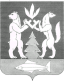 